Раздел: КомпозицияРисунок головы человека в старших классах художественной школы«Рисунок, который иначе называют искусством наброска, есть высшая точка и живописи, и скульптуры, и архитектуры; рисунок является источником и душой всех видов живописи и корнем всей науки»Микеланджело БуонароттиВ рисунке детской художественной школы главное – учебно-познавательный процесс. Цели и задачи рисования учебного предмета отличны от рисования творческого. Учебное рисование ведется на основе изучения, во имя приобретения знаний и навыков, здесь аналитические задачи стоят на  первом месте. С первых дней обучения в художественной школе ребенку предлагается иначе взглянуть на окружающие его предметы и пространство - он приучается анализировать, сравнивать их между собой. И когда он понимает, что самые сложные объемы состоят, по сути, из простых форм, изображение предметов становится для него вполне разрешимой задачей. Рисунок как предмет не пугает его своей сложностью, а становится «сложением» простых форм в единую конструкцию. Это возможно благодаря вдумчивому подходу к каждой натуре, будь то натюрморт, интерьер, фигура человека или животного.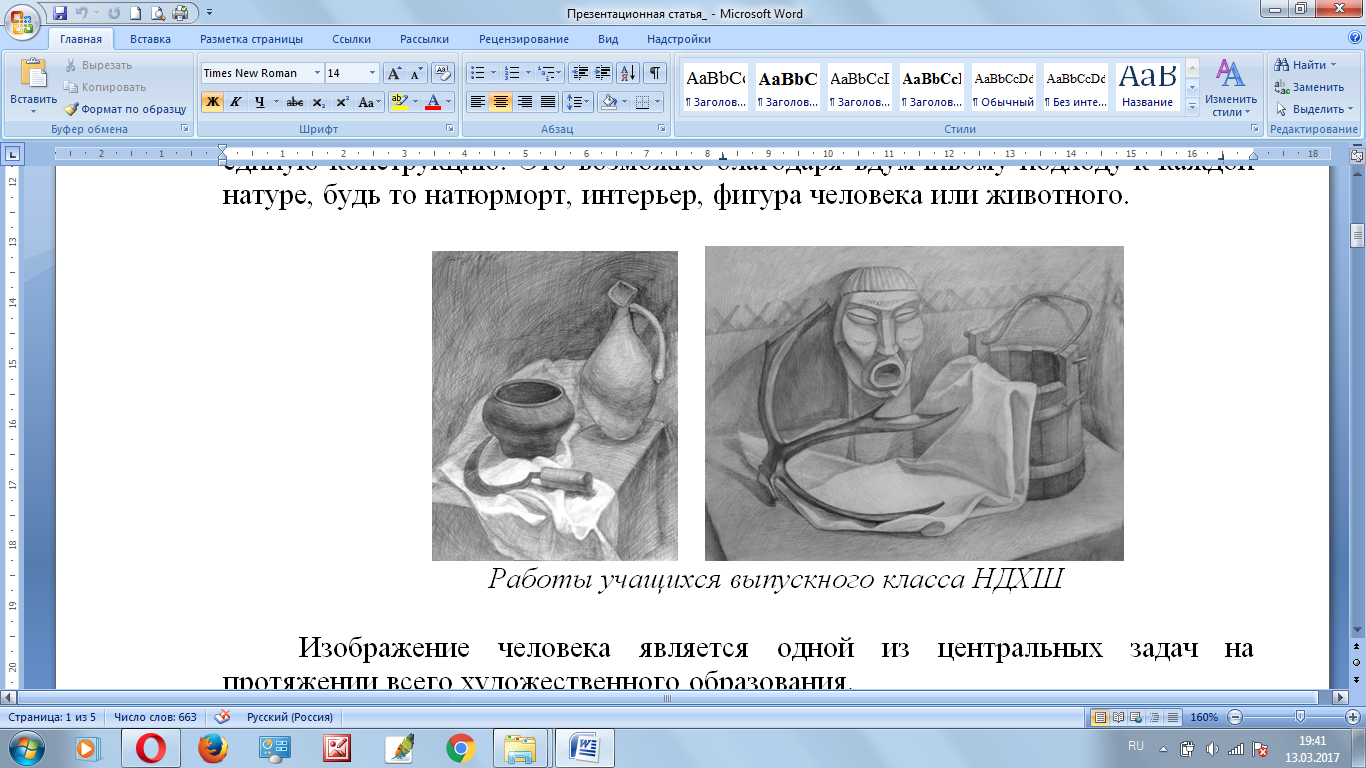 Работы учащихся выпускного класса НДХШИзображение человека является одной из центральных задач на протяжении всего художественного образования. Однако, для того, чтобы подойти к созданию портрета и сюжетных картин, необходимо, прежде всего, в работе с натуры изучить строение головы и фигуры человека, понять связь и взаимодействие «больших» форм и деталей, разобраться в основных анатомических признаках.Это потребует большой работы в последовательном выполнении заданий, постоянных упражнений в рисунке.В старших классах художественной школы происходит переход от изображения натюрморта к курсу по рисунку головы человека через изучение гипсовых моделей. Законы перспективы, знакомые учащимся по прежним заданиям (рисунок натюрморта, интерьера) полностью остаются в силе и для изображения человека.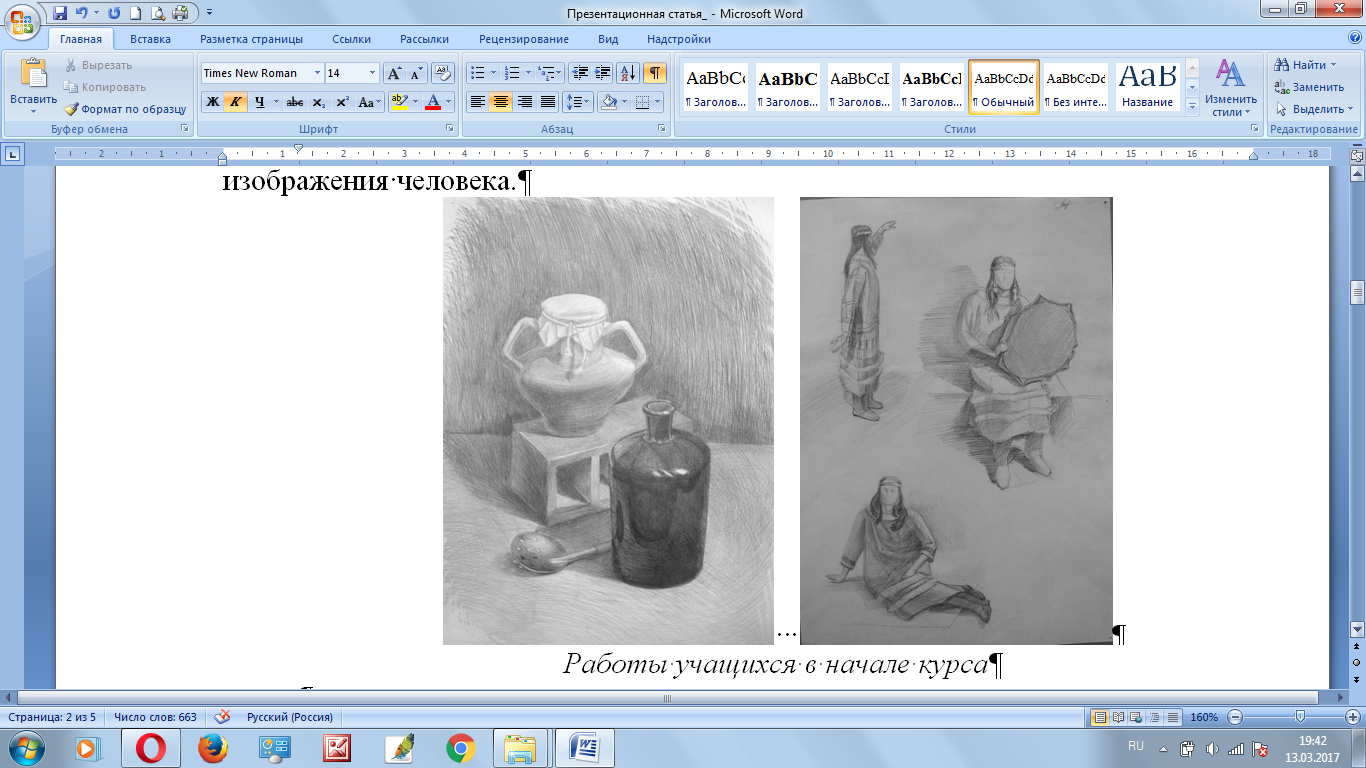 Работы учащихся в начале курсаВ начале курса предлагается логический переход от более привычного изображения пространства и объемов на плоскости, через симметричные гипсовые формы орнамента и гипсовых слепков частей головы человека, к передаче объема гипсовой головы. В процессе обучения голова человека и ее части сопоставляются с геометрическими формами, разбираются плоскости и их положение в пространстве. То есть изучение формы головы ведется на основе знаний о перспективе изображения предметов натюрморта, полученных ранее.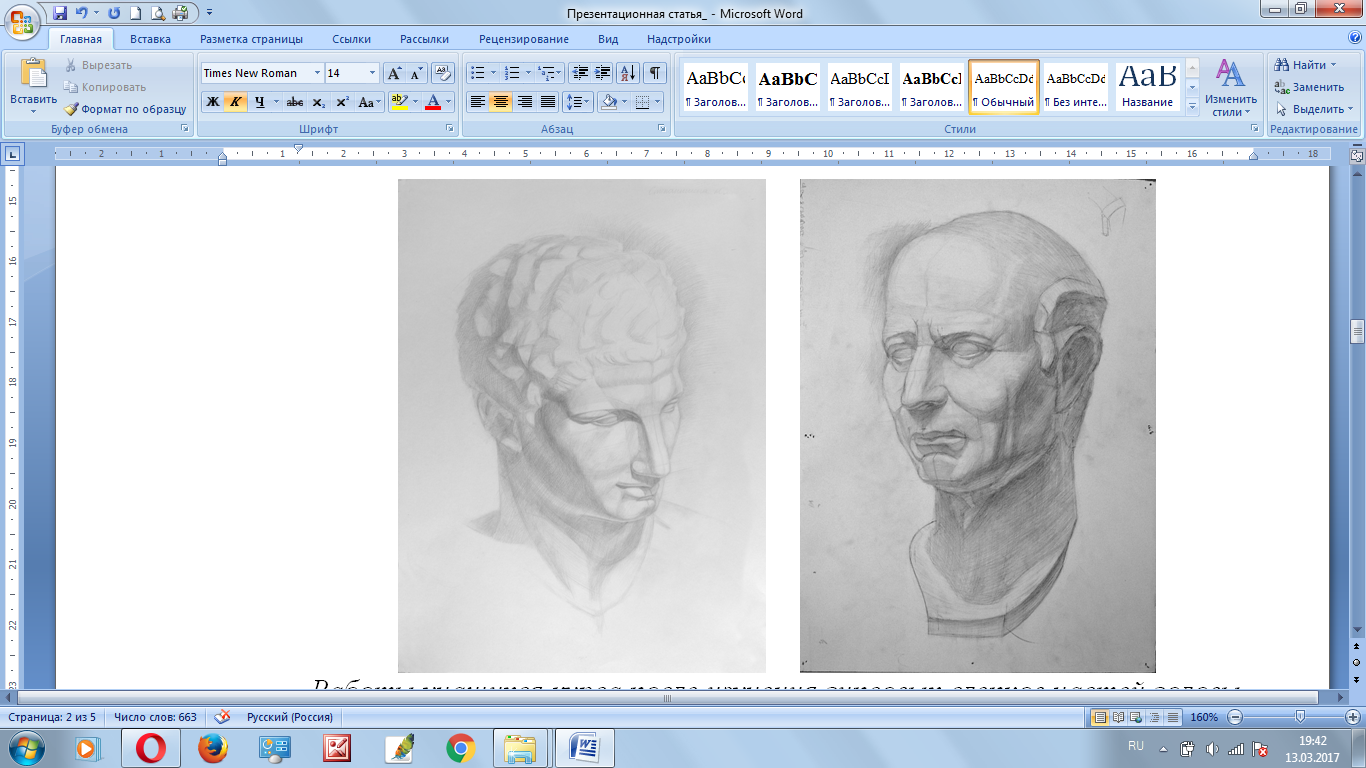 Работы учащихся курса после изучения гипсовых слепков частей головы человекаТакже познается пластическая структура головы человека посредством рисунка костной основы (черепа), гипсовых моделей экорше головы человека.Ведется беседа, чем отличаются гипсовые модели от живых, об индивидуальных особенностях формы головы и ее пропорций, возрастных изменениях. Краткое знакомство с анатомией помогает учащемуся глубже понять строение форм головы человека, ее характер.При этом законченность рисунка должна соответствовать возрасту и навыкам учащегося детской художественной школы. В связи с чем некоторые детали при рисунке головы опускаются, чтобы не отвлекать внимания учащегося от правильной передачи конструкции, объема. Главным требованием грамотного изображения головы человека является правильное размещение рисунка в листе, соблюдение пропорций.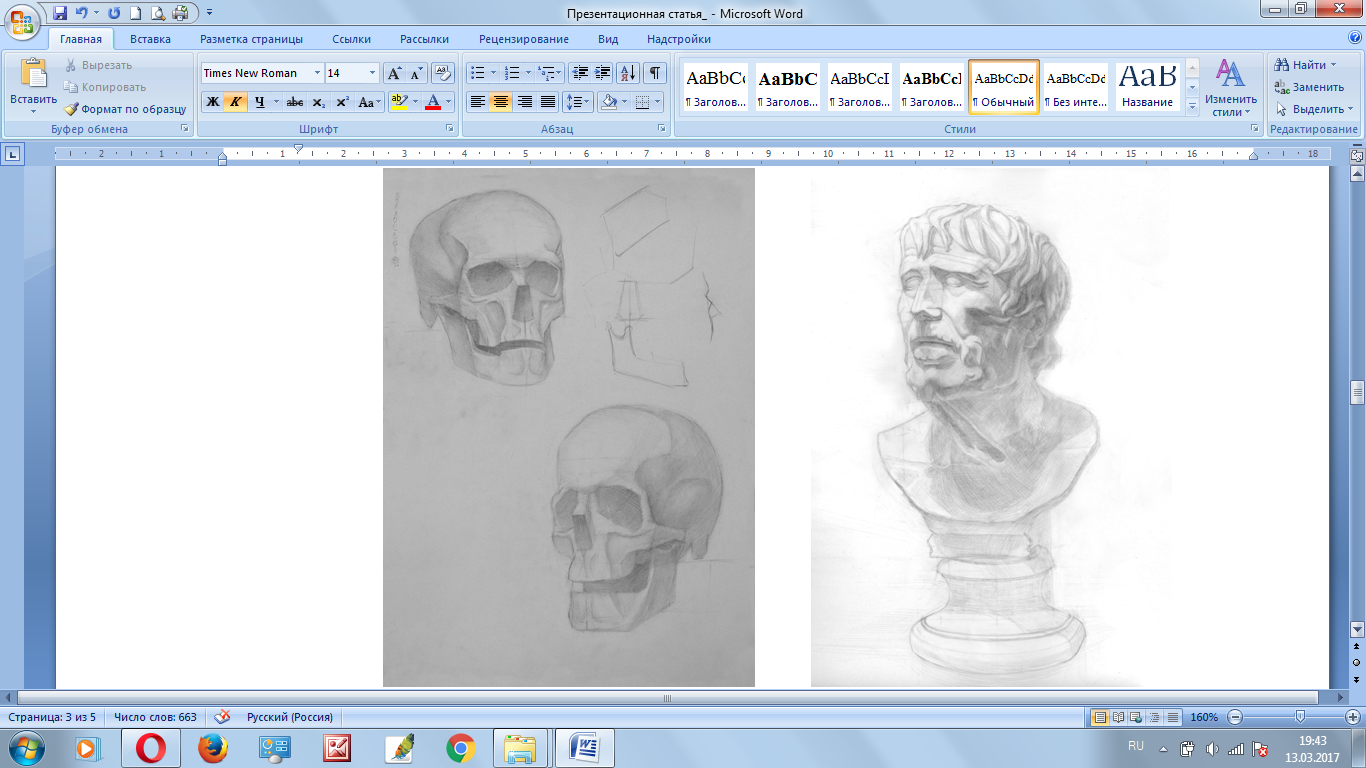 Работы учащихся курса после знакомства с анатомией головы человекаВедь задача обучения в художественной школе - подготовить учащихся к вступительным экзаменам в средние и высшие учебные заведения культуры и искусства, где они получат знания и навыки соответственно возраста и специализации.Курс включает в себя также занятия по композиции, на которых учащиеся закрепляют приобретенные ранее на занятиях по станковой и декоративной композиции навыки и знания. Особенностью данного курса по композиции является подробное и тщательное изучение абстрактно-формальных признаков грамотной композиции, что является необходимым в деятельности архитектора и дизайнера. В познании формальных законов композиции закладывается глубокая профессиональная основа. Занятия по композиции проходят по трем направлениям, последовательным друг другу: работа с плоскими фигурами (работа в тоне, цвете), объемными элементами (врезками) и с деформацией объемных тел. Таким образом, при повторении уже известных законов композиции учащиеся включаются в использование всего арсенала архитектора, дизайнера и художника в работе над образом.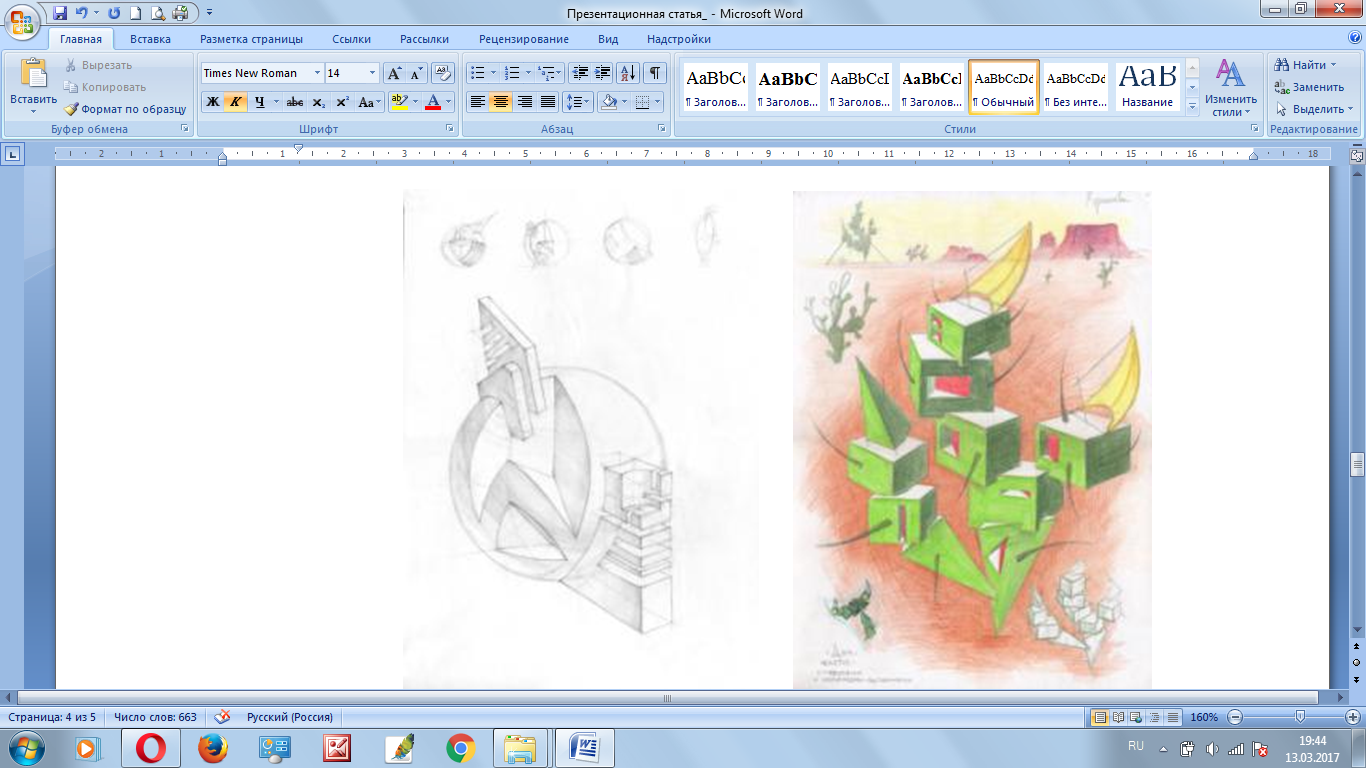 Работы по композиции. Финальные заданияЦель курса - дать учащимся хорошую базовую подготовку и научить практически применять полученные в художественной школе знания к творческому процессу в любой области искусства.В рамках методической последовательности задания курса могут корректироваться каждый учебный год в зависимости от уровня исходных навыков и способностей учащихся. Исполнение некоторых рисунков может незначительно отличатся от запланированных результатов. Иногда ставятся и более сложные задачи, чем в тематическом плане - учитывается развивающая направленность курса.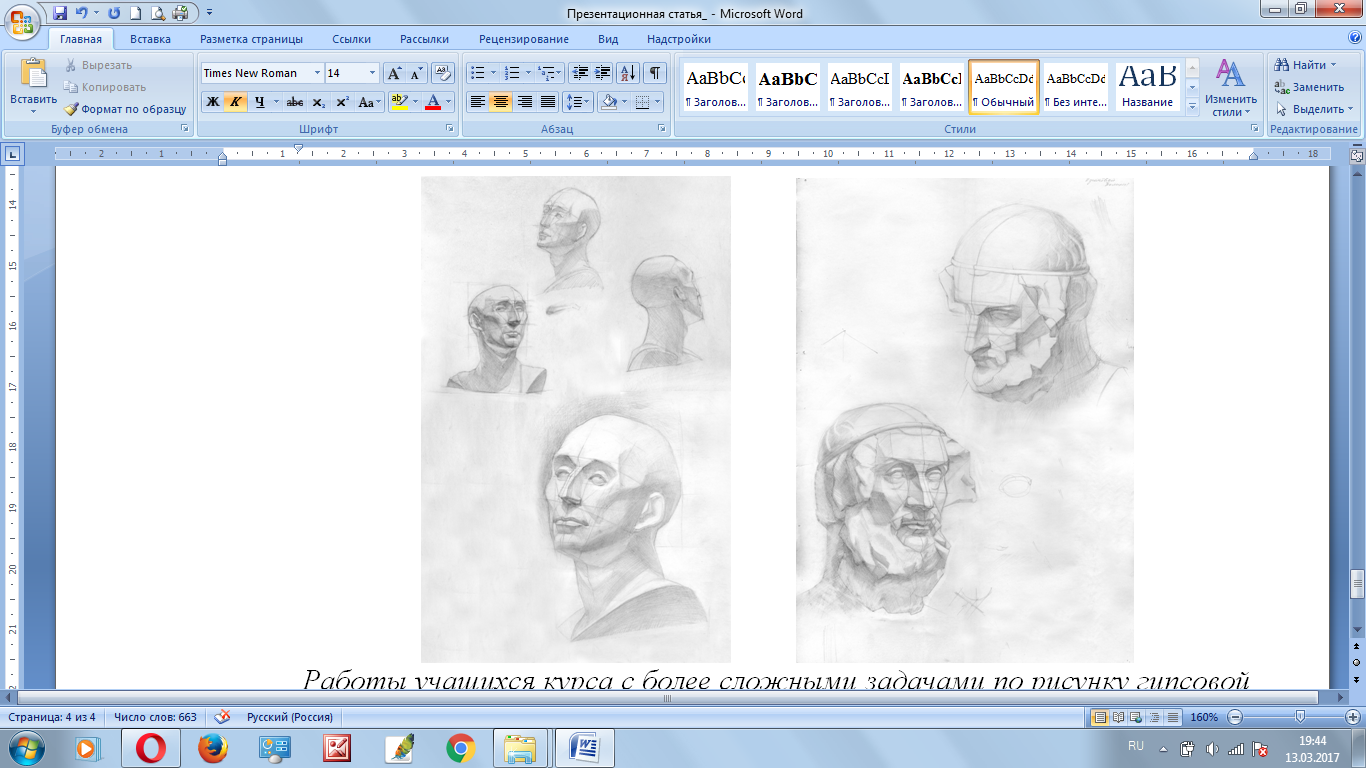 Работы учащихся курса с более сложными задачами по рисунку гипсовой головы человека